Hayton and Burnby Parish Councilwww.haytonandburnbypc.co.ukTel: 01430 860867 Mob: 07533639901 Email; c.p.worrall@btinternet.comClerk: Chris Worrall. 26 Chapelfields, Holme on Spalding Moor, YORK. YO43 4DHDear CouncillorA meeting of Hayton and Burnby Parish Council will be held on Thursday 17th April 2014 in Hayton Village Hall, at 7.30pm.  You are summoned to attend, if you are unable to attend, would you please contact me in order that I can record your apologies.Chris Worrall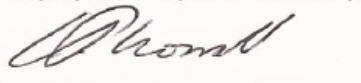 Parish Council Clerk13/04/14Public Session. Welcome and Apologies.68/14 Minutes of meeting held on 27th March 2014. Declaration of Interest.  The Parish Councils Code of Conduct. To record any declarations of interest by any member in respect of items on this agenda.   69/14 Matters arising.Beck Clearance/Drains in Burnby and Hayton. Update. Heritage Projects.  On-going.Ragwort on A1079.  On-going.Highways.Community Projects.70/14 Planning.Erection of 2 no. detached dwellings following demolition of existing dwelling.Ivy Cottage, Town Street, Hayton, East Riding of Yorkshire YO42 1RRApplicant: Concordia Projects Limited.Full planning applied for: Ref 14/00879/PLFDecisions.Alterations and conversion of redundant agricultural barns to two dwellings, erection of a garage for Barn East/farm office and boiler room following demolition of existing workshop and demolition of agricultural storage buildingNorth Farm Thorpe Le Street Road Thorpe Le Street East Riding Of Yorkshire YO42 4LJ Mr Richard Morley  This has been granted.Variation of conditions 7 (finished floor levels) and 12 (approved plans) of planning reference 13/00664/PLFPlot 1 Land North West Of Chapel Farm Town Street Hayton East Riding Of Yorkshire YO42 1RR Mr JSG HornerThis has been granted.71/14 Accounts.Community Account as of 4th April 2014 £3,191.79Clerks SalaryHMR&C 72/14 Correspondence.East Riding Parish News April issue..73/14 Councillors Reports.74/14 Date of the next meeting.  